Drawing Skills Checklist 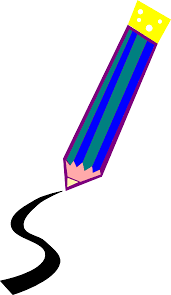 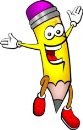 Drawing Skills Checklist Drawing Skills Checklist Drawing Skills Checklist Drawing Skills Checklist Drawing Skills Checklist Student Name:                                                                                     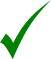 NoSometimesUsuallyYesAlwaysPerseveres with a variety of drawing tasksDemonstrates a positive attitude towards drawing related tasksAchieves success when drawing from observationComplains that drawing tasks are too difficultEnjoys experimenting with a variety of drawing materials Enjoys a ‘drawing’ challengeIndividual drawing style emergingDemonstrates skill in still life drawingDrawing show ImprovementFinds drawing frustratingDisplays interest during drawing appreciation lessonsFinishes drawing tasks on a regular basisColours neatly with pencilPays close attention to detailsDisplays interest when appreciating artistsDraws on a regular basis without promptingIs able to use the upside-down drawing method to complete a drawingRequires teacher assistance with drawing tasksExecutes drawing tasks carefullyDemonstrates ability to use tone and tonal effectsUses different lines to create tone; eg. Stippling, cross-hatching.Draws geometric shapes well.Enjoys drawingASSESSMENT -                                               Achievement:                                      Effort:ASSESSMENT -                                               Achievement:                                      Effort:ASSESSMENT -                                               Achievement:                                      Effort:ASSESSMENT -                                               Achievement:                                      Effort:ASSESSMENT -                                               Achievement:                                      Effort:ASSESSMENT -                                               Achievement:                                      Effort:Comment:Comment:Comment:Comment:Comment:Comment:ASSESMENT – YEARLY                                  Achievement:                                      Effort:ASSESMENT – YEARLY                                  Achievement:                                      Effort:ASSESMENT – YEARLY                                  Achievement:                                      Effort:ASSESMENT – YEARLY                                  Achievement:                                      Effort:ASSESMENT – YEARLY                                  Achievement:                                      Effort:ASSESMENT – YEARLY                                  Achievement:                                      Effort:Comment:Comment:Comment:Comment:Comment:Comment: